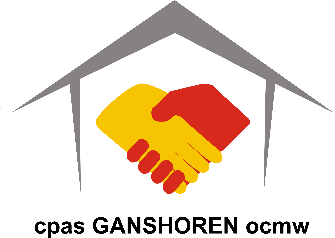  											2022 – Jetons 2022 										               2022 - Tokens 2022CPAS – Centre Public d’Action Sociale de Ganshoren – OCMW – Openbaar Centrum voor Maatschappelijk Welzijn van GanshorenSiège Social Maatschappelijke zetel Avenue de la Réforme, 63 Hervormingslaan, 631083 GanshorenT: 02/422.57.57Mail : info@cpasgan.irisnet.be info@ocmwgan.irisnet.beWeb : www.cpasganshoren.be www.ocmwganshoren.beN° d’entreprise Ondernemingsnummer 0212 347 351N° de compte RekeningnummerBelfius : BE31 0910 0088 5355Liste des conseillers du CPAS de GanshorenDate de début de mandatConseil de l'action socialeBureau permanentContrôle caisseConcertation Syndicats/CPASComité Spécial Service SocialCPPTNombre total de jetons octroyésMontant totalbrut en €OCMW Ganhoren-raadsledenlijstMandaat startdatumRaad van maatschappelijkwelzijnVast bureauKas nazienOverleg Vakbonden/OCMWBijzonder comité voor de socialedienstCPBWTotaal antaal presentiegeldentoegekendBruto totaalbedragin €Total/ Totaal 2022132407491011139750,00Chantal DE SAEGER (présidente)04-04-1911/1319/2407/739/4910/10101/111/Benoit PARMENTIER04-04-1912/130/2400/71/490/1016/1112000,00Kristine BORMANS04-04-1911/1322/2400/713/490/1037/1114625,00Freddy MUKENDI KAYEMBE04-04-1911/133/2400/745/490/1067/1117375,00Corinne VAN LAETHEM04-04-197/1318/2400/72/490/1030/1113500,00Steven LAM28-06-218/130/2440/70/490/1011/1111000,00Massimo SCOTTI04-04-1913/1322/2400/70/490/1030/1114375,00Vincent DESIROTTE12-10-2011/130/2400/71/490/1010/1111500,00Christine JANSSENS04-04-1911/130/2400/70/490/1014/1111375,00Khadija EL MAHYAOUI04-04-199/132/2400/745/490/1063/1117000,00Ahmetaj BELGÉ20-06-227/131/2400/726/490/1034/1114250,00Marc DELVAUX04-04-195/131/2400/715/490/1060/1112750,00